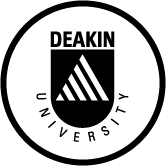 CERTIFICATION FORM          NHMRC GRANTS 2015 submissionAll Certification Forms must be emailed to nhmrc-submissions@deakin.edu.au by the internal Final Application Submission Date in order for the RAO to certify the Proposal for NHMRC submission. Certification by Chief InvestigatorsI certify that:I agree to participate as a Chief Investigator on this proposal;all the details on this Proposal that I have provided are true and complete, and I endorse the submission of this proposal to NHMRC;I have complied with the NHMRC Funding Rules and Advice & Instructions to Applicants documents for this specific scheme;if the Proposal is successful, I agree to abide by the terms of the NHMRC Funding Agreement (http://www.nhmrc.gov.au/grants/administering-grants/nhmrc-funding-agreement); I consent for NHMRC to provide the application, snapshot reports and information about the results of NHMRC’s assessment of this application to the other funding bodies nominated in the application;I agree that my Personal Information may be included in an NHMRC annual report; I give consent to the NHMRC to use, reproduce, communicate, supplement, use in a different context to that originally envisaged, modify or adapt all or any part of the Research Material (ie. Application, Summary and all of the Reports to be submitted to NHMRC) or Existing Material supplied with the Research Material, with or without attribution of authorship as per clause 12.6 of the NHMRC Funding Agreement;I confirm that arrangements for the management of the grant have been agreed between all the relevant participants associated with this application; andI understand that all statutory requirements must be met before the proposed research can commence and that all institutions involved must enter into an agreement with the Administering Organisation before Participating Institutions can commence the proposed research.Additional Certification by CIAI confirm that this research has support from Heads of Departments/Schools (including Participating Institutions) that appropriate facilities will be made available for the research to be conducted.Certification by Head of School/Institute of Chief Investigator AI agree that NHMRC funds cannot be used to fund additional employment costs, such as extended leave, severance and termination pay;I agree that it is the School/Institute’s responsibility to ensure that there are sufficient alternate funds to cover such additional employment costs;I am prepared to have the project carried out in my School/Institute under the circumstances set out in the Proposal and in accordance with the current NHMRC Funding Agreement; andI agree that the project can be accommodated within the general facilities in my School/Institute and that sufficient working and office space is available for any proposed additional staff.Signatures of all Chief Investigators and Head of School for CIA Please complete, sign and email to nhmrc-submissions@deakin.edu.au by the internal final application submission date.  (N.B. Signatures may be provided on separate pages. Hard copy of signatures is not required by Deakin Research.)APP IDNAME OF LEAD CISCHEMERM #PROPOSAL TITLEPersonFamily name, title and initials(Printed)Signature of Chief Investigator Signature of Head ofSchool/Institute of CIACIA2345678